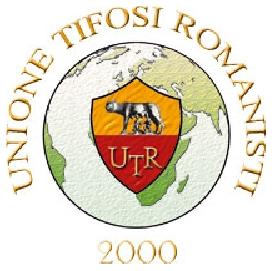 Carissimo Romanista tre volte Campione d’Italia,qui di seguito troverai tutta la necessaria documentazione per la costituzione di una ROMA CLUB, di un FAN CLUB, o di un GRUPPO per la sua affiliazione all’UNIONE TIFOSI ROMANISTI (U.T.R.).Una volta “scaricati” i documenti e, poi opportunamente “compilati”, dovrai prendere contatto con la Segreteria attraverso due modalità:1 - reinviare via e-mail i documenti “compilati” a segreteria@utronlus.com;2 – inviare i documenti via fax al numero: 06-37511412Sperando di annoverare presto tra i nostri affiliati il tuo CLUB, ti salutiamo con un abbraccio dalle forti tinte GIALLOROSSE.UNIONE TIFOSI ROMANISTI Il Consiglio DirettivoSPECIFICARE:Indirizzo della sede: Numero del telefono: Caratteristiche della sede: Indirizzo per la corrispondenza se diverso dalla sede: Telefoni dei referenti con l’UTR: Nomi dei  presentatori: Numero soci e caratteristiche varie (Quartiere – Settore stadio prescelto – eventuale azienda di Appartenenza): U.T.R. – Unione Tifosi RomanistiViale Giulio.Cesare 78, 00192 Roma – Tel:06.3741.0336 - 06.3750. 0257 - fax:06.3751.1412www.utronlus.com – mail to: segreteria@utronlus.comATTO COSTITUTIVO delCLUB – FANS – GRUPPO – CIRCOLO – ASSOCIAZIONEIl giorno , alle ore , in , presso , si sono riuniti per costituire un , i signori:I presenti chiamano a presiedere la riunione il Sig.: che, a sua volta, nomina come Segretario il Sig.: Il Presidente illustra i motivi che hanno spinto i presenti a farsi promotori della costituzione del  e legge lo statuto che, dopo ampia discussione, è posto in votazione e viene approvato all’unanimità.U.T.R. – Unione Tifosi RomanistiViale Giulio.Cesare 78, 00192 Roma – Tel:06.3741.0336 - 06.3750. 0257 - fax:06.3751.1412www.utronlus.com – mail to: segreteria@utronlus.comCONSIGLIO DIRETTIVOPRESIDENTE: VICE PRESIDENTE: CONSIGLIERE: CONSIGLIERE: CONSIGLIERE: CONSIGLIERE: CONSIGLIERE: CONSIGLIERE: CONSIGLIERE: CONSIGLIERE: CONSIGLIERE: CONSIGLIERE: CONSIGLIERE: CONSIGLIERE: e nominano i seguenti soci quali componenti delCOLLEGIO SINDACALEPRESIDENTE: COMPONENTE: COMPONENTE: SUPPLENTE: SUPPLENTE: U.T.R. – Unione Tifosi RomanistiViale Giulio.Cesare 78, 00192 Roma – Tel:06.3741.0336 - 06.3750. 0257 - fax:06.3751.1412www.utronlus.com – mail to: segreteria@utronlus.come nominano i seguenti soci quali componenti delCOLLEGIO PROBIVIRIPRESIDENTE: COMPONENTE: COMPONENTE: SUPPLENTE: SUPPLENTE: Per acclamazione l’assemblea nomina per la Sua straordinaria attività svolta in favore dell’A:S:ROMA e dei suoi tifosi il sig: Presidente Onorario del    IL PRESIDENTE                                                                    IL SEGRETARIOU.T.R. – Unione Tifosi RomanistiViale Giulio.Cesare 78, 00192 Roma – Tel:06.3741.0336 - 06.3750. 0257 - fax:06.3751.1412www.utronlus.com – mail to: segreteria@utronlus.comSTATUTOIl giorno  è stata costituita tra i tifosi e simpatizzanti dell’A.S. Roma, una Associazione con la denominazione di  con sede in  Indirizzo  C.A.P. Il  si affilierà all’Unione Tifosi Romanisti – U.T.R., con sede in Roma, Viale Giulio Cesare 78, 00192 ROMA.L’associazione non ha scopo di lucro e si propone i seguenti scopi:Promuovere e sviluppare il tifo sportivo in favore delle squadre dell’A.S. Roma nel rispetto delle norme etiche di educazione civica e sportiva, delle leggi dello stato e di osservanza delle direttive morali di comportamento.Per il raggiungimento dello scopo sociale, potrà svolgere attività nei seguenti settori:Sport ed attività motorie in genere;Cultura ed arte;Formazione, educazione ed istruzione;Turismo;Giochi, Hobbies e ricreazione.Potranno essere soci del  tutti i tifosi e simpatizzanti dell’A.S. Roma che ne faranno richiesta al Consiglio Direttivo, dichiarando di accettare integralmente lo statuto del  lo statuto dell’ U.T.R.I soci sono tenuti al pagamento della quota annuale di Associazione stabilita dal Consiglio Direttivo e ratificato dall’assemblea dei Soci.La qualità di Socio si perde:Per dimissionePer morositàPer radiazione (art. 24)Gli organi dell’associazione sono:L’assemblea dei SociIl Consiglio DirettivoIl PresidenteIl Collegio SindacaleIl Collegio dei ProbiviriLe Assemblee sono ordinarie e straordinarie. La loro convocazione deve effettuarsi mediante avviso, contenente l’Ordine del Giorno, il luogo e la data della convocazione. L’assemblea regolarmente costituita, rappresenta l’universalità dei soci e le sue deliberazioni prese in conformità del presente statuto e di quello dell’Unione, obbligano tutti i soci anche non intervenuti o dissenzienti.L’assemblea Ordinaria dei soci deve essere convocata almeno una volta l’anno entro il 1 Ottobre di ogni anno. La convocazione deve essere affissa nella apposita bacheca dieci giorni prima dell’Assemblea. Può essere convocata, sempre rispettando i termini, con avviso personale scritto ai singoli soci. L’assemblea ordinaria approva il rendiconto, nomina il Consiglio Direttivo, il collegio dei probiviri, il collegio sindacale. Può accertare eventuali responsabilità degli amministratori. L’assemblea dei soci provvede alla scadenza del mandato degli organi direttivi del  alla nomina mediante elezioni. L’assemblea potrà nominare soci onorari, che non avranno diritto al voto, cittadini di prestigio per particolari benemerenze acquisite nei confronti della A.S. Roma, dei suoi tifosi e del L’assemblea Straordinaria viene convocata ogni qual volta il Consiglio Direttivo lo ritenga necessario o su richiesta scritta e motivata di almeno un terzo dei soci.Le votazioni avvengono a scelta dell’Assemblea per alzata di mano o per appello nominale o scrutinio segreto.I soci possono farsi rappresentare nell’Assemblea con delega scritta da altro socio. Ogni socio non può essere portatore di più di una delega.L’assemblea è valida se in prima convocazione sono presenti almeno ¼ (un quarto) dei soci effettivi e delibera con la maggioranza dei presenti. La seconda convocazione invece è valida quale che sia il numero dei presenti e delibera con la maggioranza dei presenti.Prima di dichiarare validamente costituita l’assemblea, il Segretario deve fare l’appello nominale dei soci iscritti e registrare i presenti.Le deliberazioni devono essere riportate nell’apposito libro dei verbali e sottoscritto dal Presidente e dal Segretario.Il  è amministrato e diretto da un Consiglio Direttivo composto da almeno 5 Consiglieri fino a un massimo di 15. Il Consiglio Direttivo dovrà comunque essere composto da consiglieri in numero dispari. Durano in carica due anni; alla scadenza i suoi componenti potranno essere rieletti. Il Consiglio Direttivo elegge nel suo interno un Presidente, un Vice Presidente, un Cassiere e un Segretario. I Consiglieri del  dovranno sempre agire nell’interesse dell’As Roma, dell’UTR e del Il Consiglio Direttivo ha i poteri e la gestione ordinaria e straordinaria. Delibera sull’ammissione dei soci. Promuove tutte quelle iniziative che ritiene opportune per il raggiungimento dello scopo sociale nello spirito e nel rispetto delle norme giuridiche vigenti, del presente Statuto e delle direttive dell’UTR. Il Consiglio Direttivo disciplina le attività sociali del , istituisce commissioni di studio, promuove dibattiti, conferenze, tavole rotonde, organizza attività sportive e ricreative. Mantiene continui contatti con l’UTR, gestisce i fondi del  e redige alla fine di ogni anno sportivo il rendiconto di cassa da sottoporre all’approvazione dell’Assemblea dei soci.Il Presidente ha la rappresentanza del , riunisce il Consiglio Direttivo e coadiuvato da esso provvede all’attività del  Partecipa alle riunioni dei Presidenti dell’UTR.  In caso di sua assenza o impedimento, le funzioni del Presidente vengono dallo stesso delegate temporaneamente, in tutto o in parte, al Vice Presidente.Il Segretario tiene il libro dei soci, redige i verbali delle riunioni del Consiglio Direttivo e dell’Assemblea dei soci, cura tutti gli atti di segreteria del Il Cassiere cura la riscossione delle quote sociali, registrando sull’apposito libro tutti i movimenti, provvede agli eventuali pagamenti su mandato del Presidente, tiene inoltre aggiornato il libro quota dei soci.Il Consiglio Direttivo deve essere riunito dal Presidente almeno ogni tre mesi o anche a seguito di richiesta scritta avanzata al Presidente da almeno un terzo dei membri del Consiglio Direttivo.In caso di dimissioni o di decesso di uno dei membri del Consiglio Direttivo, sarà chiamato a sostituirlo il socio primo tra i non eletti.Il Collegio Sindacale è composto da tre membri effettivi e da due supplenti eletti fra i soci. Dura in carica due anni. Esercita il controllo amministrativo e contabile del  Il Collegio dei Probiviri, nominato dall’assemblea dei Soci, è composto da tre membri effettivi e da due supplenti. Dura in carica due anni. Esamina senza particolari formalità di procedura, tutte le questioni che dovessero insorgere fra soci e soci e fra questi e il I provvedimenti disciplinari sono:La DeplorazioneLa SospensioneLa RadiazioneLa Deplorazione può essere adottata per mancanze lievi che non rendono compatibile la qualifica di socio. La Sospensione per mancanze gravi che non consentono momentaneamente il proseguimento dell’attività del Socio. La Radiazione viene adottata nei confronti del socio che in qualunque modo danneggia moralmente o materialmente l’associazione, oppure fomenta dissidi o disordini fra i soci. La decisione di Radiazione dovrà essere presa dal Consiglio Direttivo con il sistema della maggioranza assoluta, con votazione segreta. La stessa decisione sarà portata a conoscenza del socio a mezzo lettera raccomandata con ricevuta di ritorno, analoga comunicazione dovrà essere fatta motivata all’UTR Il socio radiato potrà presentare ricorso, entro 30 giorni dalla notifica del provvedimento, al Collegio dei Probiviri funzionante presso l’UTR.In caso di radiazione il socio non potrà vantare diritti sulle quote versate nel corso dell’appartenenza al  Né sul patrimonio del  stesso e non potrà essere riammesso in alcun altro Il  rispetterà scrupolosamente le decisioni dell’UTR circa l’assegnazione dello spazio per l’apposizione degli striscioni all’interno dell’Olimpico.Il patrimonio del  è costituito dai contributi dei soci, da donazioni o lasciti elargiti per il conseguimento degli scopi statuari e da ogni altro contributo legittimamente conseguito. La quota o i contributi associativi non sono trasmissibili. Nei casi di perdita della qualità di socio per qualsiasi causa, non si farà luogo ad alcun rimborso di quote o contributi associativi. E’ fatto divieto di distribuire, anche in modo indiretto, utili ed avanzi di gestione, nonché fondi, riserve o capitali durante la vita dell’associazione , a meno che l’erogazione non sia fatta, a titolo di liberalità, in favore di ONLUS o di associazioni di volontariato equiparate. Gli avanzi di gestione e qualunque disponibilità di cassa saranno sempre impiegati per la realizzazione delle finalità statuarie o di quelle ad esse direttamente connesse. E’ fatto divieto di perseguire finalità diverse da quelle indicate nell’art. 2 o da quelle ad esse connesse.Le uscite sono costituite da tutte le spese che l’associazione incontra per la realizzazione dell’attività, nonché dal contributo obbligatorio da stabilire di anno in anno dall’assemblea dell’UTR da versare all’Unione per il mantenimento di una propria sede e delle spese generali.In caso di scioglimento dell’associazione per qualunque causa il patrimonio sarà devoluto ad altra o altre associazioni sportive senza fine di lucro, da designarsi dall’assemblea, salvo diversa destinazione se imposta per legge.U.T.R. – Unione Tifosi RomanistiViale Giulio.Cesare 78, 00192 Roma – Tel:06.3741.0336 - 06.3750. 0257 - fax:06.3751.1412www.utronlus.com – mail to: segreteria@utronlus.comDOMANDA DI ISCRIZIONEIl sottoscritto Nato a  Provincia di Il Residente a  Via C.A.P.  Tel.  Cell.  Mail di riferimento  Fax Nella qualità di Presidente del  con sede in  Provincia di Via  C.A.P.  Tel.  Cell.  Mail  Fax Chiede l’iscrizioneAll’Unione Tifosi RomanistiUTRDichiaro di aver preso visione dello statuto e di impegnarmi, se la domanda verrà accolta, ad osservare tutte le norme in esso contenute.Con riferimento alla legge 31/12/1996 n° 675 presta il consenso al trattamento dei miei dati personali e di quelli del Club da me rappresentato ove necessario per il conseguimento delle finalità dell’Unione Tifosi Romanisti., lì                                                  FirmaUnione Tifosi Romanisti – U.T.R.DENOMINAZIONE  INDIRIZZO SEDE LOCALITA’ SEDE INDIRIZZO PER LA CORRISPONDENZA TELEFONO SEDE  FAX SEDE MAIL DI RIFERIMENTO CARATTERISTICHE DELLA SEDE TV SATELLITARE  DIGITALE TERRESTRE SOCITOTALE NUMERO ISCRITTI UOMINI  DONNE COGNOME E NOME DEL PRESIDENTE INDIRIZZO DEL PRESIDENTE LOCALITA’ TELEFONO  FAX  CELLULARE  MAIL , lì IL PRESIDENTEU.T.R. – Unione Tifosi RomanistiViale Giulio.Cesare 78, 00192 Roma – Tel:06.3741.0336 - 06.3750. 0257 - fax:06.3751.1412www.utronlus.com – mail to: segreteria@utronlus.com, lì IL PRESIDENTEELENCO SOCIN.1 N.2 N.3 N.4 N.5 N.6 N.7 N.8 N.9 N.10 N.11 N.12 N.13 N.14 N.15 N.16 N.17 N.18 N.19 N.20 N.21 N.22 N.23 N.24 N.25 N.26 N.27 N.28 N.29 N.30 N.31 N.32 N.33 N.34 N.35 N.36 N.37 N.38 N.39 N.40 N.41 N.42 N.43 N.44 N.45 N.46 N.47 N.48 N.49 N.50 PresidenteTelefonoCellulareFax Personale (eventuale)IndirizzoComuneProvinciaCAPVice PresidenteTelefonoCellulareFax Personale (eventuale)IndirizzoComuneProvinciaCAPPresidente Onorario (eventuale)Socio Benemerito (eventuale)Socio Benemerito (eventuale)Socio Benemerito (eventuale)Socio Benemerito (eventuale)Socio Benemerito (eventuale)Socio Benemerito (eventuale)Socio Benemerito (eventuale)ConsiglieriCognome e Nome123456789101112